MATRICE EMPLOI-TACHES POTENTIELLESDate d'établissement de la fiche : ____/_____/_____    Renseigné par : ______________________ 
Nom : _____________________________                   Prénom : ___________________________ 
Employeur : ________________________                   Date d'embauche : _____/_____/______ 
Contrat : _____________________________               Temps de travail : _______________________ 

Tâches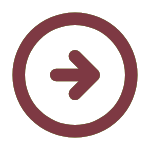 Matrice emploi-tâches potentielles générée le 17/05/2024 issue de la FMP Secrétaire administratif, consultable sur le site :
 
https://www.fmppresanse.frNiveau0 = néant1 = potentiel2 = faible3 = moyen4 = intenseTâchesNiveauCommentaireassurer les travaux de bureautiqueaccueillir et orienter un correspondant téléphonique et / ou un visiteur.assurer le traitement du courrierassurer le classement et l'archivage des documents du service ou de la structureassister une équipegérer les planningsréaliser le traitement administratif de certains dossiers du servicegérer un stock de consommablestaper compte-rendu avec système audio de dictée